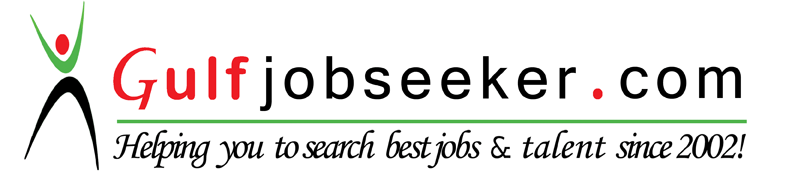 Whats app  Mobile:+971504753686 Gulfjobseeker.com CV No:1571706E-mail: gulfjobseeker@gmail.comOBJECTIVESTo obtain a position in the hospitality industry that will allow me to improve my food and beverage service skills, housekeeping skills and commercial cooking skills in a unique hotel & restaurant environment.I am also interested in any available job that is suitable to my skills that will give me the opportunity to grow professionally.SKILLS	Practice in workplace communicationWork in a team environment practice career professionalismPractice occupational health and safety procedureDevelop and update industry knowledge Observe work place hygiene procedurePerform workplace and safety procedureProvide effective customer services Computer literate in:  Microsoft Word, Excel and PowerPointFluent in English verbal and written communication skills	TRANING      ‘Actual Shipboard Training at M/V ST. POPE JOHN PAUL II’      Oceanlink Institute, Inc.  In partnership with 2GO group Inc.            March 2015 - April 2015SEMINAR‘Resume writing, power dressing, hotel and restaurant trends and financial and livelihood’, System Technology Institute (STI) 2015 FebruaryQUALIFICATIONS AND CERTIFICATES          Technical Education and Skills Development Authority (TESDA)           Issued on 2014 and Valid until 2019           The below are the certified courses I undertook:Housekeeping Certificate Provide housekeeping service to guest Prepare rooms for guestClean premises Provide valet serviceProvide laundry linen and guest clothes Food & Beverages Services CertificateProvide link between kitchen and service areaProvide food and beverages servicesProvide room serviceDevelop and update food and beverages knowledge	Commercial Cooking CertificatePreparing, cooking and serving food for menusPreparing and portioning controlled meat cuts Packaging prepared food stuffs Presenting foodsReceiving and storing  kitchen suppliesEDUCATIONAL BACKGROUNDTERTIARY Hospitality and Restaurant Services (HRS) System Technology Institute College (STI) 2013-2015SECONDARY     Baybay National High school (BNHS)      Baybay City, Leyte Philippines     2007-2011PERSONAL DETAILSDate of Birth: 	19 October, 1995Gender: 	                  FemaleMarital Status:               SingleLanguage: 	                  Filipino and English